Mal for plakater om landbrukets leveranserDet som står med rød skrift er ment å byttes ut med gårdens egne tall, eller er skrevet som forklaring til dere som lager plakatene. Slett det som står i parentes, og sett alt i samme farge før dere skriver ut plakaten. Legg gjerne til flere fakta om gården, hvem som eier og driver den, om dere har andre jobber i tillegg til gårdsdrifta etc. Tallene er gjennomsnittstall som dekker hele landet. Bruk gjerne tall fra egen gård eller region. Ta gjerne kontakt med fylkeskontoret eller kommunikasjonsavdelingen i Norges Bondelag dersom dere ønsker mer tilpassede plakater. Vi lager maten din! På denne gården har vi sau. Vi har 140 vinterfôra sauer, og 200 lam blir født hver vår og slaktes på høsten. Lammene fra denne gården gir nok kjøtt til årsforbruket for 760 personer. (slaktevekt 19 kilo*200 lam / 5 kilo årsforbruk). Hver nordmann spiser i gjennomsnitt 5 kilo kjøtt fra lam eller sau i året. Gården har 210 dekar eng og beite som gir fôr til dyra. Norges befolkning øker. I 2030 er vi 20 prosent flere nordmenn. Det vil si at vi trenger 20 prosent mer mat. Stortinget har satt som mål at like stor andel av maten vi spiser skal være produsert i Norge. Halvparten av maten vi spiser, er produsert i Norge. Det er ikke er noen selvfølge at vi kan importere mat. Vi bønder er klare til å øke produksjonen! For å kunne levere 20 prosent mer kjøtt fra sau og lam om 20 år, må vi ha 28 flere vinterfôra sauer, (140*0,2) som gir 40 flere lam hver vår. (160*0,2) Det krever mer eng og beite, og større plass i fjøset. 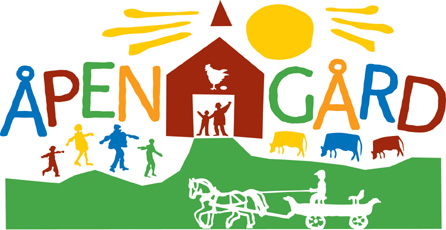 